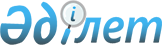 Бөрлі аудандық мәслихатының 2014 жылғы 19 желтоқсандағы № 23-4 "Мүгедектер қатарындағы кемтар балаларды жеке оқыту жоспары бойынша үйде оқытуға жұмсаған шығындарын өндіріп алу тәртібі мен мөлшерін айқындау туралы" шешіміне өзгерістер мен толықтыру енгізу туралы
					
			Күшін жойған
			
			
		
					Батыс Қазақстан облысы Бөрлі аудандық мәслихатының 2022 жылғы 24 қарашадағы № 23-18 шешімі. Қазақстан Республикасының Әділет министрлігінде 2022 жылғы 25 қарашада № 30718 болып тіркелді. Күші жойылды - Батыс Қазақстан облысы Бөрлі аудандық мәслихатының 2023 жылғы 22 желтоқсандағы № 9-3 шешімімен
      Ескерту. Күші жойылды - Батыс Қазақстан облысы Бөрлі аудандық мәслихатының 22.12.2023 № 9-3 шешімімен (алғашқы ресми жарияланған күнінен кейін күнтізбелік он күн өткен соң қолданысқа енгізіледі).
      Бөрлі аудандық мәслихаты ШЕШТІ:
      1. Бөрлі аудандық мәслихатының "Мүгедектер қатарындағы кемтар балаларды жеке оқыту жоспары бойынша үйде оқытуға жұмсаған шығындарын өндіріп алу тәртібі мен мөлшерін айқындау туралы" 2014 жылғы 19 желтоқсандағы №23-4 (нормативтік құқықтық актілерді мемлекеттік тіркеу тізілімінде №3728 болып тіркелген) шешіміне келесі өзгерістер және толықтыру енгізілсін:
      көрсетілген шешімнің тақырыбы жаңа редакцияда жазылсын:
      "Мүгедектігі бар балалар қатарындағы кемтар балаларды жеке оқыту жоспары бойынша үйде оқытуға жұмсаған шығындарын өндіріп алу тәртібі мен мөлшерін айқындау туралы";
      көрсетілген шешімнің кіріспесі жаңа редакцияда жазылсын:
      "Қазақстан Республикасының "Кемтар балаларды әлеуметтік және медициналық-педагогикалық түзеу арқылы қолдау туралы" Заңының 16 бабына, Қазақстан Республикасының "Қазақстан Республикасында мүгедектігі бар адамдарды әлеуметтік қорғау туралы" Заңының 11 бабына сәйкес, Бөрлі аудандық мәслихаты ШЕШТІ:";
      көрсетілген шешімнің 1 - тармағы жаңа редакцияда жазылсын:
      "1. Мүгедектігі бар балалар қатарындағы кемтар балаларды жеке оқыту жоспары бойынша үйде оқытуға жұмсаған шығындарын өндіріп алу тәртібі мен мөлшері, осы шешімнің қосымшасына сәйкес айқындалсын.";
      көрсетілген шешім осы шешімнің қосымшасына сәйкес қосымшамен толықтырылсын.
      2. Осы шешім оның алғашқы ресми жарияланған күнінен кейін күнтізбелік он күн өткен соң қолданысқа енгізіледі. Мүгедектігі бар балалар қатарындағы кемтар балаларды жеке оқыту жоспары бойынша үйде оқытуға жұмсаған шығындарын өндіріп алудың тәртібі мен мөлшері
      1. Осы мүгедектігі бар адамдар қатарындағы кемтар балаларды жеке оқыту жоспары бойынша үйде оқытуға жұмсаған шығындарын өндіріп алу тәртібі мен мөлшері Қазақстан Республикасының Еңбек және халықты әлеуметтік қорғау министрінің 2021 жылғы 25 наурыздағы №84 "Әлеуметтік - еңбек саласында мемлекеттік қызметтерді көрсетудің кейбір мәселелері туралы" бұйрығымен бекітілген "Мүгедек балаларды үйде оқытуға жұмсалған шығындарды өтеу" (Нормативтік құқықтық актілерді мемлекеттік тіркеу тізілімінде №22394 болып тіркелген) мемлекеттік қызметін көрсету қағидаларына (әрі қарай – шығындарды өтеу Қағидалары) сәйкес әзірленді.
      2. Мүгедектігі бар балалар қатарындағы кемтар балаларды жеке оқыту жоспары бойынша үйде оқытуға жұмсаған шығындарды өндіріп алу (бұдан әрі - оқытуға жұмсаған шығындарын өндіріп алу) "Бөрлі аудандық жұмыспен қамту және әлеуметтік бағдарламалар бөлімі" мемлекеттік мекемесімен жүзеге асырылады.
      3. Оқытуға жұмсаған шығындарын өндіріп алу (толық мемлекеттің қамтамасыз етуіндегі мүгедектігі бар балалардан және оларға қатысты ата-аналары ата - ана құқығынан айырылған мүгедектігі бар балалардан басқа) үйде оқытылатын мүгедектігі бар балалардың ата-анасының біреуіне немесе өзге де заңды өкілдеріне отбасының табысына қарамастан беріледі. 
      4. Оқытуға жұмсаған шығындарын өндіріп алу "Батыс Қазақстан облысы әкімдігінің білім басқармасының Бөрлі ауданының білім беру бөлімі" мемлекеттік мекемесінің қалалық психологиялық – медициналық - педагогикалық консультациясының қорытындысында белгіленген мерзім аяқталғанға дейін өтініш берген айдан бастап жүргізіледі. 
      5. Оқытуға жұмсаған шығындарды өндіріп алуды тоқтатуға әкеп соққан жағдайлар бар болғанда (мүгедектігі бар балалардың он сегіз жасқа толуы, мүгедектік мерзімінің аяқталуы, мүгедектігі бар баланың мемлекеттік мекемелерде оқып жатқан кезеңі, мүгедектігі бар баланың қайтыс болуы, мүгедектігі бар баланы мемлекеттік медициналық-әлеуметтік мекемелерге тұруға жіберу немесе басқа төлемдердің сомасы белгіленген басқа өңірге тұрақты тұруға көшу) төлемдер тиісті жағдайлар туындағаннан кейінгі айдан бастап тоқтатылады. 
      6. Оқытуға жұмсаған шығындарын өндіріп алу үшін қажетті құжаттар шығындарды өтеу Қағидаларының 3 - қосымшасына сәйкес ұсынылады, бұл ретте жеке басын сәйкестендіру үшін қандастармен жеке басын куәландыратын құжаттың орнына қандас куәлігі ұсынылады.
      7. Оқытуға жұмсаған шығындарын өндіріп алу мөлшері әр мүгедектігі бар балаға ай сайын үш айлық есептік көрсеткішке тең.
      8. Оқытуға жұмсалған шығындарды өндіріп алудан бас тарту негіздері Қағидаларының 3-қосымшасының тоғызыншы жолында көзделген.
					© 2012. Қазақстан Республикасы Әділет министрлігінің «Қазақстан Республикасының Заңнама және құқықтық ақпарат институты» ШЖҚ РМК
				
      мәслихат хатшысы

К. Ермекбаев
шешіміне қосымшаБөрлі аудандық мәслихатының 
2014 жылғы 19 желтоқсандағы 
№23 - 4 шешіміне 
қосымша